Organizacja nauczania zdalnego.                     1. Do końca tygodnia uczniowie mają obowiązek odesłania  wykonanych prac na adres e-mail:  szkola.kadziela@interia.pl Jest to dowód ich pracy w ramach zajęć. Dzięki temu uzyskam indywidualne  adresy e-mail, na które prześlę informacje zwrotne.2. Praca musi w tytule zawierać: nazwę przedmiotu, imię i nazwisko ucznia oraz klasę. Kartę pracy wykonajcie i odeślijcie  w formacie Word. Nie drukujcie tylko ją uzupełnijcie i odeślijcie. 3. W razie pytań uczniowie mogą skontaktować się z nauczycielem przez Messenger lub poprzez adres e-mail:  szkola.kadziela@interia.plTemat: Józef Wybicki  i hymn Polski.1. Przeczytajcie tekst w podręczniku od strony 82-85. Następnie wykonajcie ćwiczenia. Karta Pracy 1. Przyporządkuj poniższe opisy do postaci przedstawionych na ilustracji. A. autor Mazurka Dąbrowskiego, pisarz i poetaB. Jan Henryk Dąbrowski, XVIII/XIX w.C. generał, uczestnik powstania kościuszkowskiego, główny twórca Legionów PolskichD. Józef Wybicki, XVIII/XIX wiek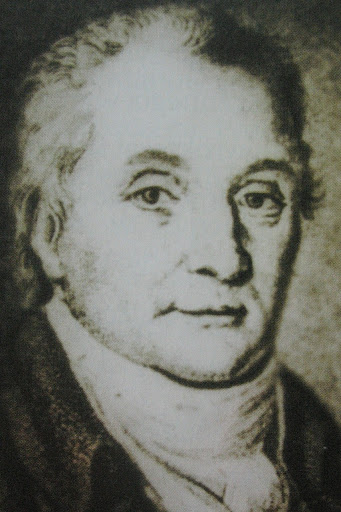 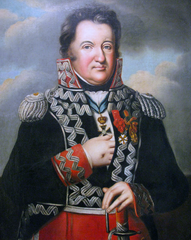 …………………………………..                        …………………………2.Napisz wiek powstania Legionów Polskich we Włoszech.. . . . . . . . . . . . . . . . . . . . .3. Wpisz daty podanych wydarzeń. Następnie zaznacz i podpisz te daty na osi czasu.. . . . . . . . . . . . . – Józef Wybicki napisał słowa Mazurka Dąbrowskiego.. . . . . . . . . . . . . – Mazurek Dąbrowskiego stał się polskim hymnem państwowym.4.Uzupełnij brakujące słowa w tekście Mazurka Dąbrowskiego. Jeszcze . . . . . . . . . . . . . . . . nie zginęła,Kiedy my . . . . . . . . . . . . . . . .Co nam obca . . . . . . . . . . . . . . . . wzięła,Szablą . . . . . . . . . . . . . . . .Ref. Marsz, . . . . . . . . . . . . . . . . Dąbrowski, Z ziemi włoskiej do . . . . . . . . . . . . . . . .Za . . . . . . . . . . . . . . . . przewodem Złączym się z . . . . . . . . . . . . . . . .Przejdziem . . . . . . . . . . . . . . . . , przejdziem Wartę,Będziem . . . . . . . . . . . . . . . .Dał nam . . . . . . . . . . . . . . . . . Bonaparte,Jak zwyciężać . . . . . . . . . . . . . . . .Ref. Marsz, marsz Dąbrowski…Jak Czarniecki do PoznaniaPo szwedzkim zaborze,Dla ojczyzny . . . . . . . . . . . . . . . . . . . . . . . .Wrócim się przez morze.Ref. Marsz, marsz Dąbrowski…Już tam ojciec do swej . . . . . . . . .Mówi zapłakany –Słuchaj jeno, pono nasi Biją w tarabany.Ref. Marsz, marsz Dąbrowski…5. Napisz, ile zwrotek ma polski hymn. liczba zwrotek: . . . . . . . . . . . . .